Громадський бюджет міста Києва« Простір дизайну та естетичного виховання»Мета: Створити сучасний дизайн простір, який дозволить учням розвиватися у творчому, креативному напрямку та спонукатиме до естетичного виховання . Для збільшення можливостей ефективного навчання, розвитку та самовдосконалення, набуття важливих навичок самообслуговування та готовності до самостійного дорослого життя.Проблема: Стрімкий розвиток науки та техніки у ХХІ столітті зумовлює необхідність впровадження нових підходів в освітній процес закладів освіти, зокрема у процес естетичного виховання та здобуття навичок самообслуговування. Але постає проблема у відсутності комфортного простору для реалізації таких дій. Освітній простір потребує модернізації шляхом створення та оснащення його сучасним обладнанням та інструментами що допоможе перетворити його у арт- простір. Що сприятиме для збільшення інтересу до навчання, розкриття творчих здібностей та можливість отримання базових навичок необхідних для життя. Мета проекту: Створити  простір дизайну та естетичного виховання у школі № 249, де діти з задоволенням будуть навчатися, працювати та любити свою працю. Куди вони з задоволенням приходитимуть отримувати нові знання, здобувати справжні життєві навички. Де зможуть виявити та розкрити свої  таланти, де не буде завадою – відсутність обладнання.Облаштувати арт-студію креативного мислення , та простір кулінарного навчання.Пропоноване рішення: Облаштувати  локацію сучасного технологічного середовища . Це саме те необхідне  середовище, якого так не вистачає сучасному начальному закладу. Отже, обладнавши приміщення всім необхідним, ми зможемо зробити світній процес учнів і в урочний, і в позаурочний час по-сучасному технологічним, цікавим, наповненим і змістовним.На кого направлений проект: На учнів нашої школи, батьків та мешканців нашого району, які мають бажання навчитися чомусь новому.План заходів з реалізації проекту:Виконання зонування у приміщенні з урахуванням санітарних вимог. Зробити відповідні ремонтно- будівельні роботи. Оснастити та облаштувати необхідним, новим та сучасним обладнанням, що буде зручним та доступним.Ключові показники оцінки результату проекту:Перш за все, що має змінити реалізація цього проекту, це ставлення учнів до організації освітнього простору: він має бути динамічний, яскравий, сучасний, технологічний;
По-друге, ми очікуємо зростання цікавості учнів до навчання, підняття мотивації , прояв творчих здібностей та креативних ідей учнів, і , як результат, покращення успішності учнів.
По-третє, реалізацію принципів педагогіки партнерства, яка може бути реалізована саме в нестандартних умовах навчання.
Також ми хочемо забезпечити можливість наших учнів розвиватися в межах школи  розумово, естетично, технологічно, відчувати психологічний комфорт та проходити соціалізацію в наближених до життя умовах, випрацьовувати навички побутового орієнтування.
Отже, ми прагнемо реалізувати основні принципи НОВОЇ української школи!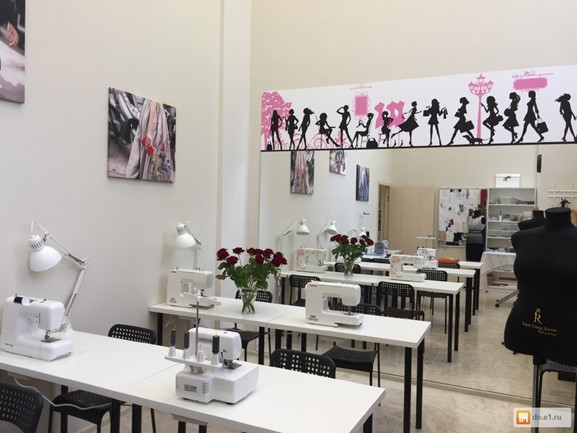 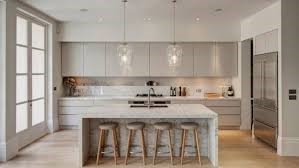 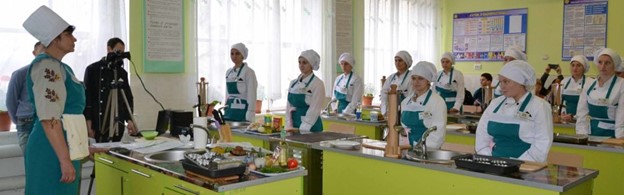 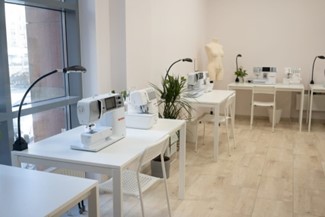 КОШТОРИС ВИТРАТ:Статті витратДодаток1 Демонтажні роботиДодаток 2Оснащення просторуДодаток 3Наповнюваність сучасним інвентаремДодаток 4Кабінет дизайнуОснащення простору сучасними машинамиСучасна кухняСучасна кухняСучасна кухняСучасна кухняСучасна кухняСучасна кухня11Демонтажні роботи (додаток 1)Демонтажні роботи (додаток 1)176625176625Заміна труб водопостачання та водовідведенняЗаміна труб водопостачання та водовідведенняЗаміна підлогового покриттяЗаміна підлогового покриттяМонтаж вентиляційно-витяжних системМонтаж вентиляційно-витяжних системЕлектромонтажні роботиЕлектромонтажні роботиТехнологічний нагляд 2%Технологічний нагляд 2%3532,503532,5022Оснащення простору (додаток 2)Оснащення простору (додаток 2)305550305550Великогабаритною технікою:Великогабаритною технікою:ХолодильникХолодильникЕлектричні поверхніЕлектричні поверхніДухова шафаДухова шафаМеблі (острови)Меблі (острови)Мийки для кухніМийки для кухніПосудомийна машинаПосудомийна машинаМагнітна дошкаМагнітна дошка33Наповнюваність сучасним інвентарем (додаток 3)Наповнюваність сучасним інвентарем (додаток 3)9130591305Кабінет дизайнуКабінет дизайнуКабінет дизайнуКабінет дизайнуКабінет дизайнуОснащення сучасними машинами (додаток 4)Оснащення сучасними машинами (додаток 4)277850277850Наповнюваність інструментами та пристосуваннямиНаповнюваність інструментами та пристосуваннямиПридбання нових меблівПридбання нових меблівОснащення точкового освітленняОснащення точкового освітленняВсього Всього 854862,50854862,50Сума вказана з урахуванням резервних грошейСума вказана з урахуванням резервних грошей№Найменуваннякількістьвсього1Демонтаж підлоги50 м₂200002Прокладання сантех труб100 м/п60003Стяжка підлоги50 м₂160004Укладка плитки50 м₂257505Отвори у плитці під каналізацію615006Електромонтажні роботи150007Монтаж витяжної системи39000МатеріалиМатеріалиМатеріали1Плитка для підлоги50м₂330002Самовирівнююча суміш30 м90003Труби пвх для води  200 м80004Труби пвх водовідведення10041255Електричний кабель100029006Розетки 1513507Клей для плитки1530008Коліна, трійники для водовідведення85009Трійники, крани, шланги700010Вентиляційні проходи 56500Всього176625Технологічний нагляд3532,50№Найменування Фото цінакількістьвсього1Холодильник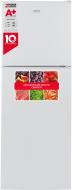 170001170002Варочна поверхня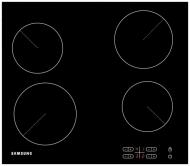 120003360003Духова шафа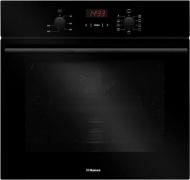 150003450004посудомийка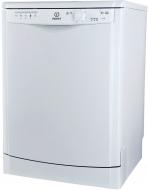 120001120005Меблі (острови)300003900006Стінка200001200007стільці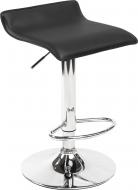 140016224008мийка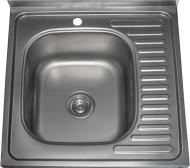 2000360009змішувач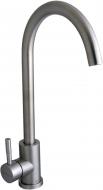 15003450010сифон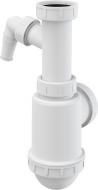 9003270011Магнітна дошка50001500012Тримач для рушників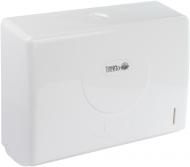 5003150013Диспенсер дозатор 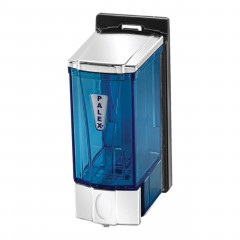 3507245014Сміттєвий бак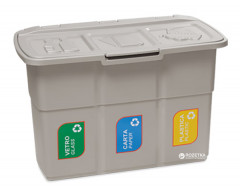 15001150015Витяжка 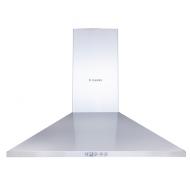 500031500016Пральна машина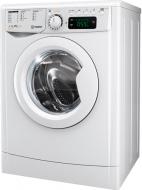 2000012000017Ролети на вікна150034500ВсьогоВсьогоВсьогоВсього305550№назвафотоцінакількістьвсього1Кастрюля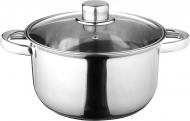 1500345002Сотейник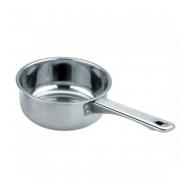 700321003Сковорода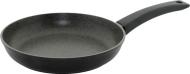 1500345004Сковорода для млиців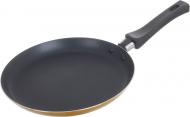 600318005Миска 3л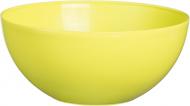 15034506Миска1.5л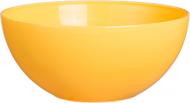 8032407Форма для випікання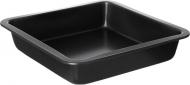 350310508Форма для випікання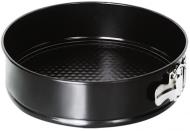 26037809Дошка 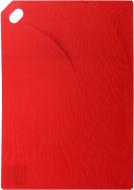 501575010Килимок силіконовий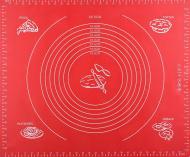 3503105011Скалка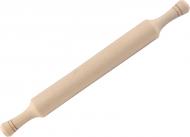 80324012Венчик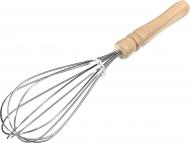 90327013Кухонні аксесуари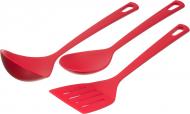 7503225014Тарілка підставна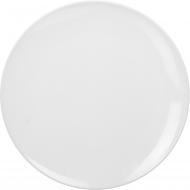 5550275015Тарілка супна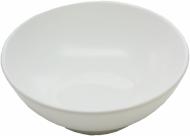 6050300016Таця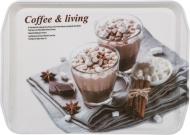 10015150017Пензлик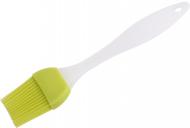 60318018Мірна чаша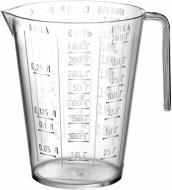 120336019Лопатка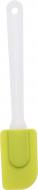 55316520Сито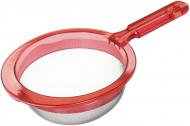 50315021Друшлак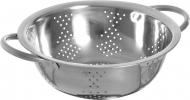 80324022терка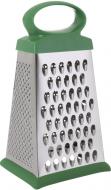 250375023Виделки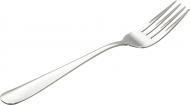 3050150024Ложки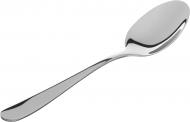 3050150025Ніж 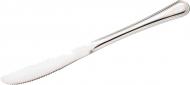 3050150026Ніж поварський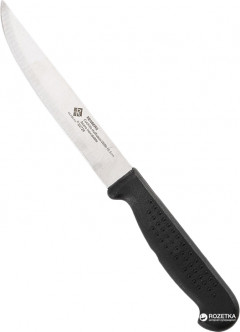 25020500027Чашки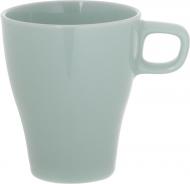 6550325028Келихи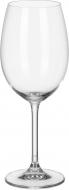 5050250029Стакани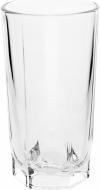 3550175030Мішок кондитерський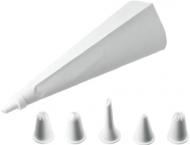 50315031Форма для кексів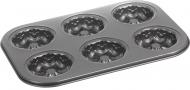 80324032Ципці 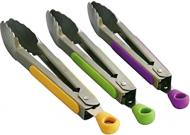 80324033Кухонний комбаїн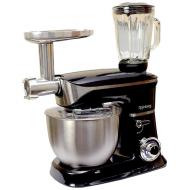 1350034050034Ваги кухонні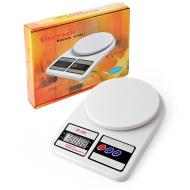 200360035слайсер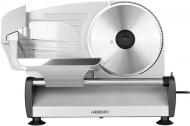 350013500Всього91305№назвафотоцінакількістьвсього1Оверлок 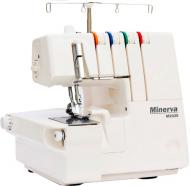 120001120002Швейна машина 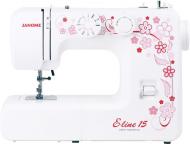 140006840003 Вишивальна машина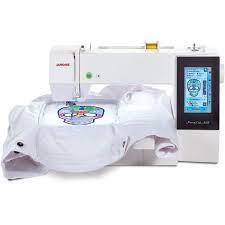 550001550004Столи для шв. машин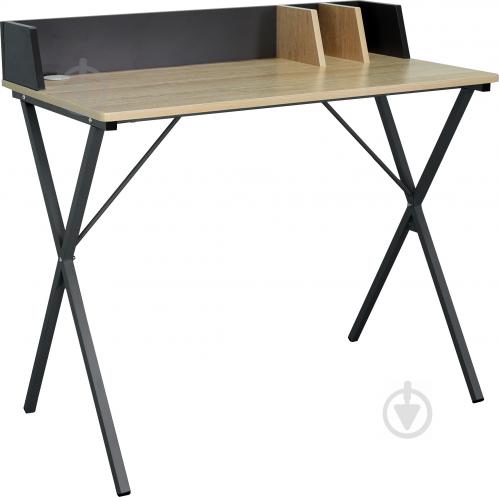 25008200005Учнівські столи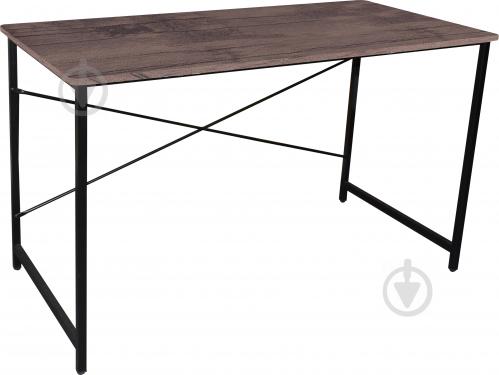 15008120006Учнівські стільці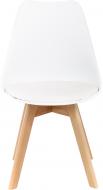 80022176007Стіл для моделювання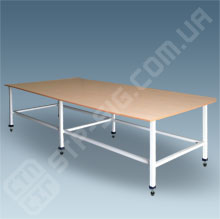 8000180008манекен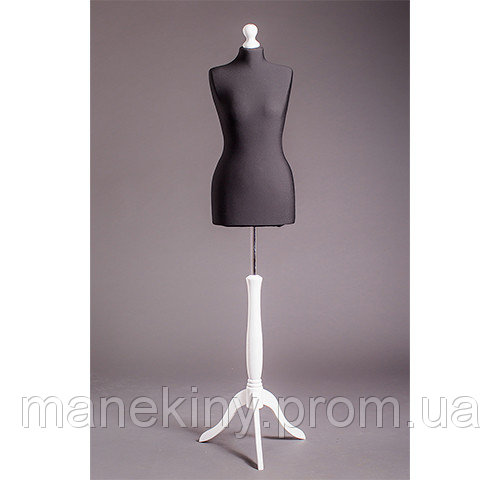 3000130009плакати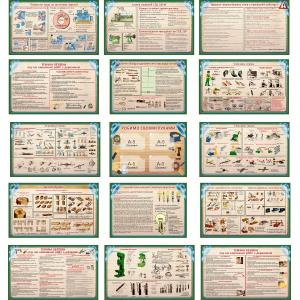 450031350010Розхідні матеріали (нитки, голки, шильки та ін)100001000011Точкові світильники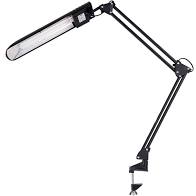 10009900012Шафа для зберігання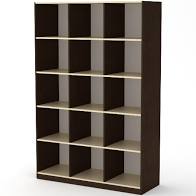 450031350013Бокси для зберігання 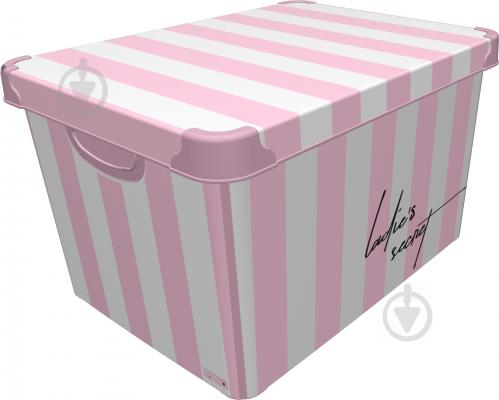 250451125014Декоративні ширми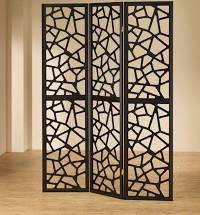 450029000Всього277850